আমার লেখা সম্পর্কে ফেসবুক বন্ধুদের নেতিবাচক প্রতিক্রিয়া ও আমার বিবেকের জবানবন্দি।.......কৃষিবিদ ড. আখতারুজ্জামান।সোশ্যাল মিডিয়াতে আমার সরব উপস্থিতি খুব বেশি দিনের না; বছর দেড়েকের মত হবে। তাইরে নাইরে করে দু'চারটে সম সাময়িক, জীবনধর্মী ও স্মৃতিচারণমূলক স্ট্যাটাস দেয়াতে ফেসবুকের কল্পিত দুনিয়াতে দেশে বিদেশে আমার কিছু বিদগ্ধ পাঠকের সৃষ্টি হয় এবং তারা আমাকে নানাভাবে উৎসাহিত করতে থাকে। আর এ কারণেই এখন অব্দি কিছু লেখালেখি চালিয়ে যাচ্ছি। তবে লিখতে যেয়ে কিছু মজার পাঠকের সাথে আমার মিথস্ক্রিয়া হয়েছে এবং হচ্ছে; তারা কখনো ফেসবুকের মাধ্যমে, কখনো ফোনকল করে বা ব্যক্তিগত যোগাযোগ করে আমাকে তাদের নেতিবাচক প্রতিক্রিয়া ব্যক্ত করেছে। তারপরও পাঠক প্রিয়তার বিষয়টি বিবেচনায় রেখে এবং তাঁদের প্রতি সম্মান জানিয়ে কিছু পোস্ট অনিচ্ছা সত্বেও প্রত্যাহার করে নিয়েছি আবার কিছু সংশোধনও করে দিয়েছি।
কিছু আজব পাঠকের সন্ধান পেয়েছি যারা নিজেদেরকে সব সময় সব কিছুতে সবজান্তা সমীপেষু মনে করেন। কেউ আবার কারুর প্রশংসা করতে নারাজ, বেশি ভাল হলে তারা বলেন,"অত ভাল ভাল না"। কেউবা আমার লেখার অবয়ব বড় বলে আমাকে জ্ঞান দিয়ে থাকেন ছোটবেলা কিভাবে সারাংশ লিখতে হয় সেটা নাকি আমি ঠিকমত রপ্ত করিনি। সারাংশ লেখা শিখিনি এটা যেমন সত্য তেমনি এটাও তো ঠিক কোন ফিচার লেখাতে কোন তথ্য সমন্বয়ের অভাব হলে ঐ পাঠকই চটজলদি বলে বসবেন, "এখানে অনেক তথ্যের ঘাটতি আছে তাই লেখাটি বিকলাঙ্গ হয়েছে"। তাহলে কোনপথে হাঁটবো আমি? প্রসঙ্গত বলতেই হয় যাঁরা আমার সুপ্রিয় পাঠক তাঁরা কিন্তু আমার লেখা খুব আগ্রহ সহকারে মন্ত্রমুগ্ধের মত পড়ে থাকেন। এমনকি নিয়মিত লেখা না দিলে ফোনকল করে আমার কুশলাদি শুনতে চান, কেন লিখছি না সেটাও জানতে চান। কতক হাই প্রফাইল ফেসবুক বন্ধু আমার লেখা নিয়ে এতটাই অসাধারণ মন্তব্য করেন, যা আমার প্রাপ্তির ভাণ্ডারে বিশেষ সংযোজনী। ভার্চুয়াল জগত থেকে প্রাপ্ত এসব আনন্দ বেদনা সুখ দুঃখ আর হাসি কান্না নিয়ে আছি বেশ।সত্য বলতে আমি আমার মত করে সবকিছু সার্বজনীন ভাবে লেখার সকল প্রকার চেষ্টা করে থাকি,যেন আমার কোন পাঠক আমার উপরে খামোস না হন। তবুও ঐ যে "যারে দেখতে নারে, তার চরণ বাঁকা"। ব্যক্তি স্বাতন্ত্র্য আর দৃষ্টিভঙ্গিগত পার্থক্যের কারণে হাতে গুণা দু'একজন পাঠক আদালতে আমাকে কখনো বিচারের মুখোমুখি হতে হয়। আমি এটাতে মাঝে মধ্যে কষ্ট পেলেও সেটাকে দ্রুতই সামলে নিই কারণ আমি বেশ করে জানি এক শ্রেণির মানুষ আছে যারা ভাল কাজ করার জন্যে কাউকে সমালোচনা করে, আর যারা কাজ করে না তাদেরকে গিবত করে, এটাই তাদের মজ্জাগত বৈশিষ্ট্য। সেজন্যে বেশ আগে,"ফেসবুকে লিখতে ভয় পাচ্ছি। পাঠক আদালতে আগাম জামিন আবেদন" শিরোনামে একটা স্ট্যাটাস দিয়েছিলাম। তথাস্তু!! কে শোনে কার কথা! অন্যভাবে সংখ্যায় অতি নগন্য হলেও পাঠক প্রতিক্রিয়ায় কখনো আমি আত্মপ্রসাদ লাভ করি এই ভেবে যে, পাঠক মহলে আমার গ্রহণীয়তার মাত্রা কী সেটা এখান থেকে বোঝা যায়। সর্বোপরি "আমার সমালোচকই আমার ভাল বন্ধু"। প্রসংগত ফরাসি দার্শনিক ভলতেয়ারের একটা জগদ্বিখ্যাত উক্তি মনে পড়লো "তোমার মতামতের সঙ্গে আমি হয়তো একমত নাও হতে পারি; কিন্তু তোমার মত প্রকাশের স্বাধীনতার জন্য আমি আমার জীবন পর্যন্ত উৎসর্গ করে যাব"। এরচে ভাল কথা আর হয় কী?আমি ভলতেয়ারের এই নীতিকে সাধুবাদ জানাই। এত্দ্বসত্বেও আমার আত্মপোলব্ধি এবং পাঠকের অতন্দ্র জরিপ থেকে আমার লেখার মান যাচাই এবং সেটা প্রমিতকরণ করে থাকি।আমার কষ্ট লাগে ঐসব পাঠকের জন্যে যারা সাদাকে সাদা বলতে কৃপণতা করে; পারেনা মানুষের প্রশংসা করতে। আমি এমন অনেক কম পুঁথিগত বিদ্যা সম্পন্ন মানুষকে চিনি এবং জানি যারা অনেক প্রতিভা সম্পন্ন এবং তাদের জ্ঞান বুদ্ধি ও কলমের ধার ভার বেশ উপরে !! তাহলে তাঁদের প্রশংসা করলে কি আমি ছোট হয়ে যাব?
আবার অনেক উচুঁ ডিগ্রিধারী তথাকথিত শিক্ষিত জনের কার্যক্রম ও লেখনী দেখলে লাজ লজ্জায় মাথা অবদমিত হয়ে যায়!!এটা তো সঠিক যে, জীবনের প্রতিটি স্টেজে সবার মেধা একই রকম থাকেনা। বিশেষ বিশেষ সময়ে কারুর মেধা উর্ধমুখী হয়, কারুরটা নিম্নমুখী। ছোটবেলা একটা কথা শুনতাম, যারা ছোটকালে ভাল থাকে, বড় হলে খারাপ হয়, আর ছোটবেলা খারাপ থাকলে বড়বেলায় ভাল হয়। সবার জীবনে এমনটি না হলেও এ জাতীয় উদাহরণ তো আমাদের আশপাশে বেশ রয়েছে।বস্তুতঃ যা বলতে চাইছিলাম, কিছুকাল আগে আমার কোন এক স্মৃতিচারণ মূলক হৃদ্য স্ট্যাটাসে আমি আমার নিজের জীবনের ছোট্ট একটা অপ্রত্যাশিত সফলতার কথা বলেছিলাম; আমার সেই সফলতা বলতে গিয়ে সেখানে কাউকে হেয় প্রতিপন্ন করার ন্যূনতম চেষ্টা ছিল না; তথাপিও সেটা দেখে তো আমার কতক ফেসবুক বন্ধু বড্ড কষ্ট পেয়েছে বলে জেনেছি। তবে তারা আমাকে কিছু বলেনি বা আমার সেই স্ট্যাটাসের বিরুদ্ধেও কিছু লিখিনি বরং ভাল মতামত দিয়েছে কিন্তু বিষয়টি দুরালাপন যন্ত্রের মাধ্যমে প্রাচ্য প্রতীচ্য সবখানে আমার বন্ধু মহলে ছড়িয়ে পড়ার পরে সেটা আমার গোচরে আসে। এটা জানতে পেরে আমি বিনয়াবনত চিত্তে আমার সে স্ট্যাটাসটি আমার ফেসবুক ওয়ালে আমজনতার প্রবেশাধিকার সংরক্ষণে করে স্থিতিকরণ করে দিয়েছি। হাজার হোক বন্ধু বলে কথা; তাঁর অহংকার ও অহমবোধে আঘাত করার এখতিয়ার কী আমার আছে? তাই সেটাকে মোড়কায়ন করে বন্ধুদেরকে সম্মান জানিয়েছি।সুপ্রিয়, পাঠককূল আপনারা জেনে রাখুন আমার বন্ধুরা আমার ঐ স্ট্যাটাসের ব্যাপারে ভুল তথ্য পরিবেশন করেছে বরং সে সম্পর্কে আমি যা বলেছি সেটা সর্বৈব সত্য। আমার দেয়া তথ্য ভুল প্রমাণ করার মত উপাত্ত আমার ঐসব বন্ধুদের নেই সত্য কিন্তু আমার কাছে আছে, কারণ ছোটকাল থেকে আমার ডাইরি লেখার অভ্যাস সেজন্যে আমি দিন তারিখ ক্ষণ নির্ভুলভাবে বলতে পারি বা লিখে থাকি। তাছাড়া বিষয়টা আমার কাছে অনেক বড় প্রাপ্তির একটা ঘটনা ছিল তাই ওটা তো আমার ভুলবার কথা নয়। কারণ স্মরণীয় ঘটনার মাত্রা যত তীব্রতর হয় সেটা তত বেশি মনে থাকে।অধিকন্তু আমার খুব কাছের বন্ধুরা জানে আমি আমার বা আমার নিকটজনের ঘটনাবহুল জীবনের স্মরণীয় বরণীয় অনেক কিছুর দিন তারিখ ক্ষণ মুখস্থ বলে দিতে পারি। অামার অগ্রজ অনুজ অনেক বন্ধুদের এসএসসি এইচএসসি' পরিক্ষায় প্রাপ্ত নম্বর আমার এখনো মনে আছে, মোবাইল নং মনে আছে শতাধিক। আমার সে স্মৃতিশক্তির পরিক্ষা আমার অনেক বন্ধু অনেকভাবে নিয়েছে।প্রকারন্তরে আমার মন ও মননে নস্টালজিয়ার প্রভাব অনেকটা বেশি বলেও অনেক কিছু আমার সহজে মনে পড়ড়ে যায়।আবার আমার পরিচ্ছন্ন ও পরিশীলিত জীবনের অংশ হিসেবে আমার যে তথ্য উপাত্ত দলিল দস্তাবেজের বিশালয়তনের সংগ্রহশালা অাছে এটা আমার কাছের মানুষ বেশ করে জানে। ফলে তথ্যভাণ্ডার আমার সব সময়ই আপডেট থাকে। এসব আমার কৃতিত্ব না, কৃতিত্ব সবই উপরওয়ালার।আমার বন্ধুদেরকে কিভাবে আমার দেয়া তথ্য বিশ্বাস করাবো জানিনে, তবে নিজের স্ত্রী পুত্র কন্যা,চৌদ্দপুরুষ, নিজ ধর্মগ্রন্থ, ইসলাম ধর্মের সকল গাউস কুতুব পীর পয়গাম্বর অলি আউলিয়ার কসম দিয়ে সজ্ঞানে বলতে পারি আমার দেয়া তথ্য সন্দেহাতীতভাবে সত্য। এরপরে যদি আমার ঐসব অতি আপনার বন্ধুরা তাঁদের স্মৃতি নির্ভর আত্ম বিশ্বাসে বলীয়ান ভিত্তিক যুক্তি দিয়ে আমার দেয়া তথ্যকে অন্তঃসারশূণ্য প্রমাণের জন্যে অটল থাকে তাহলে আমি তাঁদের কাছে বিনম্র ক্ষমা চাইবো বটে কিন্তু আমৃত্যু আমি দৃঢ়তার সাথেই বলবো আমিই সত্য, তোমরা নও। একটা নিরেট সত্যকে মিথ্যে প্রমাণ করতে যাওয়ার দায় কেন আমি নিতে যাব?আমি জানি, আমার বন্ধু্রা জ্ঞান যোগ্যতা দক্ষতা মেধা মননশীলতায় আমা অপেক্ষা অনেক উপরে, আমি তাঁদের নিয়ে গর্বিত; তা সত্বেও আমার বন্ধুদেরকে সবিনয়ে বলতে চাইঃ"বন্ধু এমনটি করো না। তোমরা অনেক বড় , তোমাদের সাথে তুলনা করে আমি না হয় নিজেকে একটু বড় করার অপচেষ্টায় করেছি মাত্র, তাতে কী এমন ক্ষতি বন্ধু তোমাদের? তাছাড়া তোমাদের নামাল্লেখ করে তো কাউকে ব্যক্তিগত আক্রমণ করিনি। তোমাদের ক্ষোভ থাকলে সরাসরি আমাকে জিজ্ঞেস করে আসল সত্যটা জানার চেষ্টা করতে পারতে? এটা নিয়ে কানাকানি করার দরকার ছিল কী? আমার দুঃখ যে বন্ধু হিসেবে তোমরা আমাকে বিশ্বাস করতে পারলে না? আমার প্রতি তোমাদের আস্থাহীনতা আমাকে হতাশ করেছে! আমি তোমাদের কাছে এতটাই অবিশ্বাসী হয়ে উঠলাম, যা মানতে আমার বড্ড কষ্ট হচ্ছে! বুঝতে পারছি আমার যোগ্যতা নেই তোমাদের বন্ধু হওয়ার। নিজের উপরে নিজের ক্ষোভ হচ্ছে! আত্মশ্লাঘায় ব্যাথাতুর হচ্ছি! আমাকে আরো শক্তকথা বললে কিছু মনে করতাম না, কিন্তু মিথ্যাচারের আবরণে আমাকে মুড়ে দিলে।বন্ধুরা মনে রেখ, মানুষকে সম্মান দিলে সম্মান কমে না, বরং বাড়ে। ফলভারে বৃক্ষ নুয়ে পড়ার কথা, সেটার বিপরিত কিছু দেখলে তো তোমাদেরকে নিয়ে আমার অহংকারের জায়গাটুকু একেবারেই থিতু হয়ে যায়! তোমরা অনেক ভাল এবং পদস্থ মানুষ,এটা স্বীকৃত। আমার জীবনে ঐ ছোট্ট ঘটনাটি একটা বড় ধরনের প্রাপ্তি ছিল তাই আমার তো সেটা এত সহজে ভোলার কথা নয়। এই সহজ সত্য বিষয়টি মানতে না চেয়ে তোমরা তোমাদের মহত্বকে প্রশ্নবিদ্ধ করে তুলতে চাইছো নয় কী?তোমাদের আচরণ আমাকে কষ্ট দিয়েছে, তোমাদের কথা আমাকে আহত করেছে, তোমাদের নেতিবাচক আলোচনা আমাকে শোকাহত করেছে, তারপরও আমি অষ্টপ্রহর তোমাদের কুশল কামনা করি। আমার নিজেকে নিজে সম্বরণ করে নিয়েছি, যতটা ক্ষোভ কষ্ট আমার হয়েছিল সব প্রত্যাহার করে নিয়েছি। ভাল থেক বন্ধুরা। " পরিশেষ আমার তাবদ সুজন বন্ধুদের তরে বিনম্রতার সাথে বলতে চাই,
" আমি অতি সাধারণ মানুষ। নিজে যেহেতু বড় কিছু না, তাই কাউকে ছোট করে আমার নিজেকে বড় করার কোন অপচেষ্টা আমার মধ্যে নেই। আর দশজন মানুষের মত সোনার চামচ মুখে নিয়ে আমার জন্ম হয়নি। বাপে তাড়ানো, মা খেদানোর মত করেই এ পর্যন্ত এসেছি, একেবারেই নিজের চেষ্টায় আর আল্লাহপাকের অশেষ মেহেরবাণীতে। বিশ্ববিদ্যালয়ের পড়ালেখা শেষ করতে পারব কিনা, সেই টানাপোড়নের মধ্যে পড়েও বিসিএস'র তকমা পরে চাকুরি করা আর সরকারি অর্থায়নে দেশ বিদেশের বিশ্ববিদ্যালয়ে অধ্যায়ন শেষে ডক্টরেট প্রাপ্তি আমার জন্যে বড় অর্জন। মনুষ্য সৃষ্ট অনেক অপ্রাপ্তির কষ্ট মাঝে মাঝে আমাকে ব্যথাতুর করলেও এই জীবনে এত মানুষের ভালবাসা পেয়েছি যা আমার পথের পাথেয় এবং অনুপ্রেরণার অন্যরকম উৎস। ছাত্র খুব খারাপ ছিলাম না, সঠিক গাইডেন্স পেলে হয়ত আমার জীবনে আরো কিছু প্রাপ্তিযোগ হতে পারতো। ছাত্র জীবনে পড়ালেখা যতটা করিনি তার থেকে অনেক পড়াশুনার এখন করি এবং অনেক কিছু মুখস্থ করার ধৈর্য্য এখনো রয়েছে। তবে পড়াশুনা আর জ্ঞানার্জন করতে যেয়ে ঈর্ষান্বিত হয়ে বিপদাপন্ন হয়েছি এবং হচ্ছি প্রতি পদে পদে। তারপরেও শুকরিয়া, সব মিলিয়ে ভাল আছি। মহান আল্লাহপাকের দরবারে শুকরিয়া তিনি আমাদের পরিবারের সবাইকে এখন অব্দি সম্পূর্ণ সুস্থ রেখেছেন, ভাল রেখেছেন। আমার জীবনের সবচে বড় প্রাপ্তি একজন ভাল জীবন সঙ্গী পাওয়া; আমার প্রায় সমবয়সী বিদুষী এবং ভাল চাকুরিরত, সুগৃহিনী স্ত্রী আমার জীবনের অনুপ্রেরণাদায়ীনি এবং ভাল উপদেষ্টাও বটে। অধমের জন্যে একটু দোয়া করবেন, যেন এভাবেই জীবনটা কাটিয়ে দিতে পারি। নীতিগতভাবে আমি চাইনা আমার বন্ধুরা আমার কোন কর্ম কথা আচরণ বিচরণে সামান্যতম কষ্ট পান, তারপরেও আমা কর্তৃক কেউ সামান্যতম কষ্ট পেলে বিনীত ক্ষমা চাইছি।সবশেষে একটা সত্য ঘটনার বর্ণনা দিয়ে আমার এই লেখা শেষ করতে চাইছি:ঘটনাটি দেশ স্বাধীনের অব্যবহিত আগের।আমাদের গ্রামে অনেক আগে থেকে এক বনেদী পরিবারের বসবাস ছিল। ঐ পরিবারের সবাই পড়ালেখা ও চাকুরিরত ছিলেন, ফলে তাদের একটা গর্ব ও অহংকার ছিল। ঐ পরিবারের পাশেই বাস করতেন সাধারণ হতদরিদ্র এক মালিথা পরিবার। হঠাৎ করেই মালিথা পরিবারের এক ছেলে বিএ পাশ করেন। এই খবর শোনার সাথে সাথে বনেদী পরিবারের বড়কর্তা বলে বেড়ানো শুরু করলেন," ছ্যাঃ ছ্যাঃ........... ম্যালতের (মালিথাকে ব্যঙ্গ করে) ছেলে বিএ পাশ করেছে। ছ্যাঃ ছ্যাঃ......"।কার্যত: মালিথা পরিবারের বিএ (পরে এমএ পাশ করেন) পাশ করা ছেলেটি পরবর্তীতে সরকারের পদস্থ কর্মকর্তা হিসেবে অবসর গ্রহণ করেন বেশ আগেই। অন্যদিকে বনেদী পরিবারটা তাঁদের ঐতিহ্য ধরে রাখতে পারেনি, তাঁদের শিক্ষা দীক্ষার এখন বেহাল দশা; অহংকারের দর্প অনেক আগেই চূর্ণ হয়েছে।
অহংকারের পতনের মূল। কথাটি সবার মনে রাখা উচিৎ। কাউকে ছোট ভাবা বুদ্ধিমত্তার পরিচায়ক নয়।
নিরন্তর শুভেচ্ছা সকলের জন্যে।দ্রষ্টব্য : প্রকৃত ঘটনাটি সবার সামনে উন্মোচন করে কাউকে হেয় করতে চাইনি, তাই প্রকৃত সত্যটা বললাম না। দয়া কেউ আমাকে ঐ স্পর্শকাতর প্রশ্নটা না করলে খুশি হবো।দ্রষ্টব্য: নিচে ফেসবুক পাঠক প্রতিক্রিয়া দেখুনDrMd Akhtaruzzaman was feeling disappointed with Dilruba Shewly and 10 others.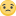 March 20 · Top of FormLikeShow more reactionsCommentShare38 Md Mohiul Alam, Dilruba Shewly and 36 othersComments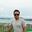 Mahfuz Mirdah Liton কতক বুজলাম, কতক বুজিনি..... তবু স্পর্শকাতর বিধায় কোন প্রশ্ন বা ব্যাখ্যা চাইনা।LikeShow more reactions· Reply · 2· March 20 at 11:50pmRemove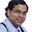 Syed Al-arabi I will talk to you soon Nati. Dont be upset. I have FULL faith on you as always.LikeShow more reactions· Reply · 1· March 21 at 12:14amRemoveSyed Al-arabi Inform me in messenger what actually happened, perhaps I can do something.LikeShow more reactions· Reply · 1· March 21 at 12:15amRemove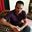 Abdullah Al Mamun স্যার,,,, সত্যি অাপনি একজন সাদা মনের মানুষ,, যে সাদাকে সাদা অার কালোকে কালো বলতে দ্বিধাবোধ করেননা। অাপনার কতক বন্ধু হয়তবা আপনাকে বুঝতে পারেনি এজন্য কষ্ট পাবেন না,,,উনারা আপনার সব লেখাগুলো হয়তবা পরেননা, এইজন্যই এমনটি ভেবেছেন,সব লেখাগুলো পরলে এমনটি হয়তোবা ভাবতেন না। স্যার কষ্ট পাবেননা,,আমি আমার ক্ষুদ্র জ্ঞানে যতটুকু বুঝি আপনার লেখনীতে কখনও কাউকে ছোট করেননি।LikeShow more reactions· Reply · 1· March 21 at 12:18amRemove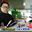 Modasser Hossain Reea Sir, bravo! Please look forward !!LikeShow more reactions· Reply · 1· March 21 at 12:27amRemove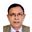 Md Mozaffar Rahmam প্রিয় ড.আকতার, নেতিবাচক প্রতিক্রিয়া বা সমালোচনা তা যে যেভাবেই করুক না কেন, করতেই পারে।তুমি মন খারাপ করোনা। Criticism is the key to development. Plz.take all the negative reactions & criticism positively. লিখে যাও। অবিরাম লিখে যাও। তোমার লেখা শানিত।LikeShow more reactions· Reply · 2· March 21 at 12:36amRemove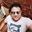 Ferdous Karim Tomal Montro mugdho hoye pori apnar lekha Sir...odvut vashar proyog .odvutLikeShow more reactions· Reply · 1· March 21 at 12:48amRemove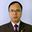 Ashoke Sharma তোমার কষ্টটা বুঝলাম। কষ্টের কারণ পুরোপুরি বুঝতে পারলাম না। তবে , সম্ভব হলে বিষয়টি এড়িয়ে যেতে চেষ্টা করে দেখতে পারো। হয়তো কষ্ট কমবে।LikeShow more reactions· Reply · 1· March 21 at 1:34amRemove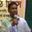 Asgar Ali দুলাভাই আপনি আপনার হৃদয় মন উজাড় করেই লিখে যান যিনি লিখবেন না আবার লেখা কে নিরুৎসাহিত করবেন এমন লোক সমাজে আছে থাকবে। ভলতেয়ারের কথার সাথে আমি একমত. আপনার স্বাধীনতা খর্ব করার অধিকার কারও নাই। কারও গাত্রদাহ হলে কিছু করার নাই। আপনি এগিয়ে যান। আপনার লেখনিতে চাকুরী জীবনে আমার উপর প্রভাব পড়ে। তবে থেমে থাকবেন না। আল্লাহ সহায় হোন। আমিন।LikeShow more reactions· Reply · 1· March 21 at 6:22amRemove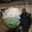 Rezaul Islam The style of your writing is very nice and impressive. It's our pride also. Try to continue your writings. I believe, in keeping with your responsibility and dignity you will deliver every thing as you are doing. Thank you friend.pl.be in touch of me though I did not get it at the time of my tour at Jessore. Thanks.LikeShow more reactions· Reply · 1· March 21 at 7:45amRemove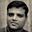 Krishibid Altaf Hossain আখতার ভাই, আপনার প্রতিটি লেখা মন দিয়ে পড়ি এবং ভাল লাগে। লেখা বন্ধ করবেন না প্লিজ।LikeShow more reactions· Reply · 1· March 21 at 8:02amRemove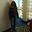 Dilruba Shewly Thanks Akhtar for sharing your painful feelings! Actually I'm wondering to know the bad activities of your some non well wishers! If they had questions about the issues why didn't ask you to make sure that? You know Akhtar, people always like behind talking! I think they are jealous of you! They never like some friends praise you,yes you deserve it! Don't be upset and don't give any proof that you already said! Anybody trust you or not it doesn't matter! Who cares! Always be happy and strong! You don't know what wonderful writer you are! Think about that person who hurts you , to move on yourself from that person and ignore everything and forget it what they said! I always appreciate you and may Allah bless and help you to make strong minded! Go ahead my friend , waiting for your next article.....LikeShow more reactions· Reply · 2· March 21 at 8:41amRemove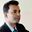 Enamul Haque দুলাভাই, নিন্দুকের কাজ নিন্দা করা। নিন্দা কখনও সত্যকে মোড়কীকায়ন করতে পারেনা। যদিও আপনি আপনার বন্ধুদের প্রতি শ্রদ্ধা প্রদর্শন করে ইতোমধ্যে সত্য ঘটনাবলি মোড়কীকরন করেছেন। দুলাভাই, আসলে নিন্দুকেরা যেমন সত্য মানতে পারেনা তেমনি ভালো কাজের প্রশংসাও করতে জানে...See MoreLikeShow more reactions· Reply · 3· March 21 at 8:48amRemove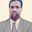 Tofail Ahmed Chowdhury Manik Friend,go on with your writing;your laconic and lucid write-up always enchant and encourage us;certainly it will pave the way for uplifting us removing all sorts of social disparities and discriminations.LikeShow more reactions· Reply · 1· March 21 at 8:56amRemove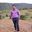 Habibur Rahman Habib আপনার লেখা অনেক সুন্দর হয়েছে। হয়ত কিছু অভিমানে লেখাতা লিখেছেন, নিজের উপর অবিচল থাকুন।LikeShow more reactions· Reply · 1· March 21 at 9:00amRemove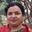 শাহানারা বেগম শেলী প্রিয় ফেসবুক বন্ধুগণ:
আমি কিভাবে আমার প্রতিক্রিয়া ব্যক্ত করবো বুঝে উঠতে পারছি না। ড. আখতারুজ্জামান, আমার হাজবেণ্ড, আমার খুব শ্রদ্ধাভাজন, প্রিয়ভাজন, একান্তই আপনার মানুষ। আজকে ২৭ বছর যাবত আমি তাঁর সাথে অত্যন্ত হৃদ্যতাপূর্ণ সম্পর্ক নিয়ে সংসার করে যাচ্ছি। ড. আখতারুজ্জামান সম্পর্কে আমার মূল্যায়ন হলে মানুষ হিসেবে সে অসাধারণ!
যে বিষয়টি নিয়ে তাঁর এই কষ্টের সূত্রপাত সেটা যদি খোলাখুলি বলতে পারতাম তাহলে ফেবু পাঠকের তাঁর ঐ সব বন্ধুরা যেজন্যে তাঁর সমালোচনা করছেন তারা তাদেরকেই উল্টে ধিক্কার জানাতেন, সন্দেহ নেই।
যে ঘটনার জন্যে তাঁর এই কষ্ট সে ঘটনা জীবনে আমি এই ২৭ বছরে অনেকবার শুনেছি, পুরানা দিনে তাঁর সহস্তে লেখা ডায়েরীর পাতায় সেটার প্রতিফলন দেখেছি। আমার ছেলে মেয়ে সবাইকে সে ঐ ঘটনাটা বহুবার বহুভাবে বলেছেন। সুতরাং সেটার সত্যতা নিয়ে প্রশ্ন তোলা অবান্তর। যে ঘটনার জন্য তার বন্ধুদের বিরূপ সমালোচনা এটা নিয়ে যারা সন্দেহ করে তারা আর কিছু না হোক ড. আখতারের ভাল বন্ধু হতে পারেন না। 

ড.আখতার এতটাই বন্ধু বৎসল মানুষ কল্পনা করা যায় না। আমি এই ২৭ বছরে তাঁর অসংখ্য বন্ধুদের নিজ হাতে রান্না করে খাইয়েছি এবং তাঁর বন্ধুরা অনেক অনেক ভাল। সেটার মধ্যে এমন ধরনের বন্ধুর আচরনে আমি ব্যথিত। শিউলি আপা, ড. নাসরিন আপা, ড. কবিতা আপা, ড. ফিরোজা আপা, ড. রুবী আপা এঁরা আমার হাজবেণ্ডের মেয়ে বন্ধু হলেও তাঁরাও আমার শ্রদ্ধার মানুষ। হাজবেণ্ডের মেয়ে বন্ধুকে এই সমাজের বউরা সহজে ভাল চোখে দেখে না, সেটা থেকে বেরিয়ে এসে আমি তাঁদের সাথেও ভাল বন্ধুত্ব গড়ে তুলেছি। কবিতা আপা একবার আমার বাসায় এসে এক সপ্তাহ অবস্থান করে আমার হাজবেণ্ডের সাথে একই সাথে ঘুরে ঘুরে ট্রেনিং করে বেড়িয়েছে, কিছু মনে করিনি। তাঁদের ভাল বন্ধুত্ব দেখে মুগ্ধ হয়েছি। শিউলি আাপা আমেরিকা থেকে নিয়মিত আমার হাজবেণ্ডের সাথে ঘন্টার পর ঘন্টা ফোন করে কথা বলেন, আমি সেটা এনজয় করি। এ বছর জানুয়ারীতে শিউলি আপার ছেলের বিয়েতে এটেণ্ড করেছিলাম ঢাকাস্থ সীমান্ত স্কয়ার কমিউনিটি সেন্টারে। মুগ্ধতায় তাদের বন্ধুত্ব দেখে আপ্লুত হয়েছিলাম। 
বুয়েট থেকে পাশ করা প্রকৌশলী সুভাষ দা এখন বিটিসিএল'র পরিচালক; আমার হাজবেণ্ডের ভাল বন্ধু এবং দাদা তাঁর এতটাই ফ্যান যে, এমনদিন খুব কম আছে যেদিন দাদা তাঁর বন্ধুর সাথে দীর্ঘসময় কথা বলেন না। সুভাষ দার দৃষ্টিতে আমার হাজবেণ্ড অসম্ভব ট্যালেন্ট অফিসার। শুনেছি সুভাষ দা নাকি ইন্টারমিডিয়েট পরিক্ষায় বোর্ড স্ট্যাণ্ড করেছিলেন। তাঁর মত এমন ভাল মানুষ আমার সাহেবের বন্ধু। নির্মল দা বুয়েট থেকে পাশ করা ইঞ্জিনিয়ার, এলজিইডি'র নির্বাহী প্রকৌশলী। দাদা সুযোগ পেলেই আমার সাহবের ট্যালেন্সি নিয়ে কথা বলে। সুভাষ দা আর নির্মল দার ভাষায় ছাত্রজীবনে ঠিকমত পড়াশুনা করলে নাকি আমার সাহেব অনেক ভাল করতে পারতেন।

এ রকম একজন অতি ফেণ্ডলি মানুষের বন্ধু থেকে নির্জলা মিথ্যাচারের জন্য আমি হতাশ। কদিন ধরে এই মানুষটার কষ্ট দেখে আমিও কষ্ট পেয়েছি।
আমার হাজবেণ্ড বলে বলছি না, মানুষ হিসেবে সে শুধু ভাল নয়, তিনি একজন জ্ঞানী মানুষও বটে! তাঁর স্মৃতিশক্তি যথেষ্ট ভাল। অতীতের দিন তারিখ ক্ষণ ঘটনা সে হবহু বলে দিতে পারেন। নিয়মিত রোজনামচা ডায়েরী লেখেন, এই মানুষটি। মানুষ কতটা গোছানো আর সিস্টেমেটিক হতে পারে সেটা তাঁকে কাছ থেকে না দেখলে বোঝা যাবেনা।
আপনাদের আমন্ত্রণ রইলো আমাদের বাসায় এসে আমার হাজবেণ্ডের সৃষ্টিশীল কাজগুলো দেখে যাবার জন্যে।
সকলের কাছে বিনীত ক্ষমা প্রার্থনা আমার হাজবেণ্ডের পক্ষ নিয়ে অনেক কিছু লেখার জন্য। এটা লেখাটা খুব কাছের মানুষ হিসেবে আমার বিবেকের একটা দায় ছিল বটে!
প্লিজ ক্ষমা করবেন।LikeShow more reactions· Reply · 3· March 21 at 10:02amRemoveHide 13 Replies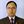 Ashoke Sharma অনেক অনেক ধন্যবাদ তোমাকে এই অসাধারন এবং অতি প্রয়োজনীয় সমর্থন মন্তব্য সবার সামনে তুলে ধরার জন্য। ভাল থেকো তোমরা।Like· Reply · 1· March 21 at 12:28pmRemove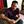 Abdullah Al Mamun শ্রদ্ধেয় ভাবী,, সালাম নিবেন ,, আপনার এই লেখায় বুঝলাম আপনিও একজন ভালো এবং সাদা মনের মানুষ,,,, নিজেদের ব্যাপারে কিছু বলে প্রমাণ করানোর প্রয়োজন নেই,, অল্পদিনের পরিচয়ে স্যারকে যেটুকু চিনেছি তাতেই আমি মুগ্ধ,,, যাদেরকে স্যারের বন্ধু বলে কষ্ট পাচ্ছেন তারা কি আদৌ বন্ধু নাকি সহপাঠী নাকি পরিচিতজন,,,বন্ধুত্ব বিষয়টা এতো সহজ না।।।।তাই কষ্ট পাওয়ার কিছু নাই,,আপনারা ভালো থাকবেন সবসময়,, আর এই ছোট ভাইটার জন্য দোয়া করবেন।।Like· Reply · 1· March 21 at 4:27pmRemove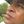 Md Mohiul Alam আপা একদিন আপনার বাসায় আসবো আসল ঘটনা জানার জন্য। আপনার লেখা পড়ে স্যারের জন্য আমার কান্না লাগছিল। আপা আপনি উত্তর লিখে খুব ভাল কাজ করেছেন।Like· Reply · 1· March 21 at 4:53pmRemove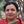 শাহানারা বেগম শেলী To Ashoke Sharma,
দাদা আমি আমার বিবেকের দায় থেকে কিছুটা না লিখে পারলাম না কারণ অাপনার ছোটভাই খুব কষ্ট পাচ্ছেন। তাই তাঁর পাশে দাঁড়ানোটা আমার বিবেকের দায় ছিল। আপনি তো জানেন সে মানুষটা কতটা ভাল।Like· Reply · March 21 at 8:36pmRemoveশাহানারা বেগম শেলী To Abdullah Al Mamun,
মামুন ভাই, আপনার লেখাটা পড়ে ভাল লাগলো। আপনার স্যারের জন্যে এটুকু না লিখলে আমার বিবেকের একটা দায় থেকেই যেত। তাই লিখলাম। তাঁকে নিয়ে কেউ অন্যায় কিছু বললে সেটা আমার তো লাগবেই কারণ সবার চেনা আর আমার চেনা তো এক নয়। ২৭ টা বছর আমি তিল তিল করে চিনি সে মানুষটা কেমন।
ভাই বাসায় বেড়াতে আসার দাওয়াত রইলো।
আপনাদের জন্য আমার দোয়া সারাক্ষণের। ভাল থাকবেন।Like· Reply · 1· March 21 at 8:42pmRemoveশাহানারা বেগম শেলী To, Md Mohiul Alam,
মহিউল তুমি তো তোমার স্যারের কত প্রিয় আমি জানি আর তোমার স্যারকে তুমি কতটা কাছ থেকে দেখেছ, সেটাও জানি।
তাঁর কষ্টে তার পাশে দাঁড়ানো আমার দায় ছিল, তাই কিছুটা লিখলাম।
বাসায় এসো।Like· Reply · March 21 at 8:45pm · EditedRemove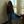 Dilruba Shewly Thanks Sheli for sharing your wonderful feelings for your husband, my friend Akhtar!!! Akhta's example is Akhtar himself!!! Lots of good activities he did for everyone even asfor a good responsible citizen! How beautiful responsible and honest person a...See MoreLike· Reply · 1· March 22 at 4:48amRemove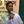 Asgar Ali আপা সালাম নিবেন। আশা করি ভালো আছেন। একজন মানুষকে জানতে হলে তার স্রীর কাছে জানতে পারলে সেই মানুষ সম্বন্ধে ধারনা পাওয়া যায়। আপনার স্বীকৃতি থেকে সেটা আমি সহ সকলেই বুঝতে আর বাকি নাই। চেনা বামনের চিনতে আর পইতে লাগে না। আমার দুলাভাইকে ডিএই এর সকল পর্যায়ের কর্মকর্তা কর্মচারী কম/ বেশি সবাই জানে বা চেনে। দুলাভাইয়ের জ্ঞান গর্ভ যারা সহ্য করতে পারে না তারাই সমালোচনা করে। সুতরাং এইটা নিয়ে চিন্তা করার কোন প্রয়োজন আছে বলে আমি মনে করি না। দুলাভাই যেন আগের মত তার সত্য ন্যায়ের কথা লিখে যান সেই উৎসাহ যুগিয়ে যাবেন। আল্লাহ নিশ্চয়ই সহায় হবেন। আমিন।Like· Reply · 1· March 22 at 5:30amRemoveশাহানারা বেগম শেলী To Dilruba Shewly,
শ্রদ্ধেয়া আপু,
আপনি আমার হাজবেণ্ডের বন্ধু, তাই আমার হাজবেণ্ড যেমন আমার কাছে শ্রদ্ধাভাজন, তেমনি আপনিও আমার কাছে অনেক শ্রদ্ধার মানুষ এবং সিনিয়র বন্ধুও বটে। আপনার বন্ধুর প্রতি আপনার প্রগাঢ় অনুভূতির কথা ভাষায় প্রকাশ করতে পারবো না। এরই না...See MoreLike· Reply · 2· March 22 at 7:28am · EditedRemoveশাহানারা বেগম শেলী To Asgar Ali,
আজগর ভাই,
আপনি অনেক ভাল কথা লিখেছেন আপনার দুলাভায়ের ব্যাপারে। কি আর করবেন ভাই মানুষ তো তাঁকে হিংসা করেই। বেশি জ্ঞানচর্চা করতে যেয়ে মানুষটা যখন হোঁচট খায়, তখন বড্ড কষ্ট লাগে।...See MoreLike· Reply · 2· March 22 at 7:23amRemoveDilruba Shewly Thanks Sheli! Don't worry it doesn't matter how do you answer, bangali or English . I think we can easily share our feelings with Bangali language but I can't! Any way, I will talk to my friend very soon inshallah! I'm proud of you, you are such a beautiful wife!Like· Reply · 1· March 23 at 7:46amRemove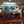 Nazir Nazir ডঃ আখতারুজ্জামান এর লেখাটা যখন পড়েছিলাস তখন ট্রেনে কলিকাতা থেকে ভেলর যাচ্ছিলাম। চমৎকার লেখা বিধায় যাত্রা শেষে অারো কয়েকবার পড়েছিলাম। আখতার যা লিখেছে তা অনেকের কাছে নতুন হলেও এ গল্পটা অামি বহু অাগে কুষ্টিয়া গভঃ কলেজে পড়া অবস্থায় শুনেছি। তথ্য দিয়েই লেখে। আখতারকে আমি যতখানি জানি অনেকেই হয়তোবা জানেন না। 
ওর লেখার উপকরণ খুব সাদামাঠা হলেও লেখার মুন্সিয়ানার কারনে তা হয়ে ওঠে সার্থক ছোট গল্প। এখানে যে ঘটনার রটনা হচ্ছে তার সমান্তনরাল উদাহরণ না দিলেই না। কুস্টিয়া সরকারি কলেজের ইংরেজি বিভাগের অধ্যাপক ড. অানোয়ারুল করিম এর প্রশ্ন Who first introduced sonnet in inglish? এ প্রশ্নের উত্তর A এবং B sections এর 220 জন ছাত্রের ২৩৯ জন দিতে পারেন নাই। সে সময় ক্লােস ছিল যশোর শিক্ষা বোর্ডের ১ম ও ৭ম স্থান অধিকারী কুষ্টিয়া জেলা সস্কুলের ছাত্র বৃন্দ। কই তাতে তো তাদের মান-সন্মান বা ISC পরিক্ষায় স্থানচূতি ঘটেনি? তবে অামাদের দেশে যেভাবে স্কুলে ছাত্রদের মেধা যাচায় করা হয় তাতে অনেক সময় ক্লাসের ১ম ছাত্র ফাইনাল পরীক্ষায় পাশ মার্কও পায়না। িশক্ষক যদি পড়ানোর পর নিজে গ্রেডিং করতো সেটা হতো যথার্থ। তবে অাখতারের মেধা ও তার জীবন যাত্রা নিয়ে অামাদের অাত্মীয় / অনাত্মীয়দের মাঝে একটা ধাঁদা সব সময়ই লেগে অাছে। ওর কাছে এমন সব বংশানুগতিক তথ্য অাছে বা মােঝ মমাঝে প্রকাশ করে যা জানার পর মুরব্বী গানেরদলও অাশ্চর্য হয়ে যায়। ওর নিয়ে অনেকের লিখা মন্তব্য পড়লেও কী তাই মনে হয়না? বিশেষ করে শেলীর লেখা। এই আমরা -মানে বন্ধু গোত্রের সবাই একত্রে ৩০-৪০ বছর ধরে যে ভাবে ওর বাসা ও কর্মস্থল মিলিয়ে অাড্ডা ও সামাজিক কর্মকান্ড করে চলেছি তার সব ঝামেলা একটা সরকারী অফিসের ভারপ্রাপ্ত কর্মকর্তা হোয়েও শেলী একহাতে হাসিমাখা মুখে সমাল দিচ্ছে। তাতে শেলীর নিজের অফিসেরর কাজেও কোনো দিন কোনো ঘাটতি দেখিনি বরং প্রধান মন্ত্রীর হাত থেকে শ্রেষ্ঠ পুরুস্কারটাও জিতে এনেছে।Like· Reply · 2· March 23 at 1:54pmRemoveশাহানারা বেগম শেলী শিউলি আপা এবং নাজির ভাই,
আপনাদের প্রতি কৃতজ্ঞ। আপনারা আপনাদের বন্ধুর প্রতি যেভাবে অবিচল আস্থা আর সমর্থন জানাচ্ছেন, তাতে আপনাদের প্রতি কৃতজ্ঞতা জানানোর ভাষা নেই। আমি তো ঐভাবে লিখতে পারিনা, আপনাদের বন্ধুর কাছাকাছি থেকে কিছু শিখেছি মাত্র। তবুও আপনার বন্ধু আর ফেবুতে ঢুকতে চাইছে না, তাই অগত্য তার পক্ষে কিছু করেসপনডেন্স করছি। আপনাদের সবার প্রতি আপনার বন্ধুর পক্ষ থেকে কৃতজ্ঞতা জানাচ্ছি।
ভাল থাকুন আপনারা।Like· Reply · 2· March 23 at 4:33pmRemove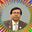 Write a reply...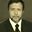 Ali Hassan প্রিয় বন্ধুগণ,
আমি আমার বন্ধু DrMd Akhtaruzzaman এর আবেগঘন স্ট্যাটাসটা মন দিয়ে পড়লাম। বিষয়টা জানলে আমার জন্য মন্তব্য করা সহজ হতো, কিন্তু বিষয়টা না জেনে মন্তব্য করা খুব শক্ত, তবুও আমি তার সম্পর্কে দুচারটে কথা বলতে চাই। আখতার যেভাবে ওর বক্তব্যের স্বপক্ষে...See MoreLikeShow more reactions· Reply · 1· March 21 at 3:59pm · EditedRemove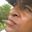 Md Mohiul Alam স্যার আমি কি লিখবো বুঝতে পারছি না। আপনি এতটা কষ্ট পেয়েছেন জেনে খুব খারাপ লাগছে।
স্যার আপনি আমার জন্য অনেক করেছেন। আমাকে সরকারি চাকুরি দিয়েছেন, আমার সংসার সাজায়ে দিয়েছেন। আমি আপনার অধীনে চাকুরি করে আরো অনেক কিছু। আপনার কাছে আমার অনেক ঋন।
আপনাকো যারা কষ...See MoreLikeShow more reactions· Reply · 2· March 21 at 6:04pm · EditedRemove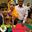 Abir Hossain আকতার ভাই, আপনার গত ৫/৬ মাসের সবগুলো রাইট-আপ আমি অত‌্যন্ত মনোযোগ দিয়ে পড়েছি। শব্দ চয়ন থেকে শুরু করে অসাধারন সব রাইট-আপের কোথাও আমি কাউকে ছোট করা বা আঘাত দেওয়ার মত কিছু লক্ষ করিনি। আসলে তারা আপনার প্রকৃত বন্ধু নয়, তারা পরশ্রিকাতরতা প্রদর্শন করছেন বলে মনে করি। তাদেরকে আপনার মত তথ‌্য উপাত্ত সমৃদ্ধ যে কোন বিষয়ে একটি শানিত রাইট-আপ দেওয়ার অনুরোধ করছি। এ রকম কিছু বন্ধু সবকালে ছিল, আছে এবং থাকবে, তাদের কথায় কষ্ট পাওয়ার কিছু নেই। তারা আছে বলে আপনার লেখা দিন দিন আরো সুন্দর হচ্ছে। তাদের কথায় আপনি আবার সারাং লেখা শুরু করলে আমরা কিন্তু বঞ্চিত হব। স্বল্পতম সমায়ের মধ‌্যে আপনার একটি বড় লেখা চাই। ধন‌্যবাদ।LikeShow more reactions· Reply · 2· March 21 at 5:33pmRemove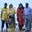 Kamal Talukder ডঃ আখতারুজ্জামান এর লেখাটা পড়লাম। বলতে চাইছি বন্ধু আখতারের এত কীরা - কসম করার প্রয়োজন ছিল না। আখতার যা লেখে তা সঠিক তথ্য দিয়েই লেখে। আখতার আমার ৩৭ বছরের পুরোনো বন্ধু, একই হলের বাসিন্দা, একই বিসিএস-এ চাকুরি। বর্তমানে সহকর্মী। কাজেই আখতারকে আমি যতখানি জানি অনেকেই হয়তোবা জানেন না। আখতারকে ডাইরি লিখতে দেখেছি, তা সে যত রাতেই রুমে ফিরুক। তাছারা আখতারের upper chamber গিগাবাইট কত তা হয়তো অনেকের ধারনার বাইরে কাজেই আখতারের লেখায় কোন ভুল থাকতে পারে এটা আমি বিশ্বাস করতে পারিনা।
( পূনশ্চ : যদি কোন বন্ধু তার দেয়া তথ্যকে অসত্য বলে প্রতীয়মান করতে চান, আমি বলবো তিনি হীনমন্যতায় ভুগছেন। এমন হীনমনা মানুষের সঙ্গে বন্ধুত্ব না রাখাই শ্রেয়)।LikeShow more reactions· Reply · 2· March 21 at 11:08pmRemove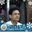 Saifur Rahman দোস্ত আপসেট হওয়ার কিছু নেই, নিজের বিবেকের কাছে যে পরিষ্কার, সে সব সময় অন্যের প্রশ্নের উর্ধে।LikeShow more reactions· Reply · 2· March 22 at 1:54amRemoveSyed Al-arabi This really SAD and UNEXPECTED what I came to know through FB and from others. This issue is related to a story mentioned by DrMd Akhtaruzzaman in a recent post (perhaps already been removed). This incident took place nearly 40 years ago and I am very sure most of our FB friends are not aware of this. Only a few active FB friends are connected to this story. I can't believe WHY we are making this as an issue (no matter right/wrong)? DrMd Akhtaruzzaman has been posting several interesting informative lucid article for a while which are really enjoyable. We all (specially pointing at our KZS friends) are very close since '70s. So why do you hurt the feeling of a school buddy? We all are over 50 now and some of us even become grandfather. I am requesting those friends who raised this issue, please STOP negative criticism or hurting each other. Life is too short, use the best of it. First we should look at our own mistakes before finding out someone's else. DrMd Akhtaruzzaman, please keep continue your writings. Don't bother at all. Remember "Fearless honest writer do not need any friend".LikeShow more reactions· Reply · 1· March 22 at 7:49amRemoveশাহানারা বেগম শেলী To Syed Al-arabi,
শ্রদ্ধেয় ভাই,
আপনার বন্ধুর কষ্ট নিয়ে আপনার লেখা সবগুলো স্ট্যাটাস পড়েছি। আপনি তাঁর কেমন বন্ধু আমার চেয়ে ভাল আর কেউ জানে না। আপনি তাঁর মহাবিপদে কিভাবে তাঁর পাশে ছিলেন সেসব জানি। আপনার বন্ধু অনেক কিছুর জন্যে আপনার প্রতি কৃতজ্ঞ। সে আমাকে...See MoreLike· Reply · March 22 at 8:39am · EditedRemoveWrite a reply...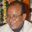 Humayun Kabir ভাতিজা কান্দিস না। আমি আছি তোর সাথে, এক জন সমঝদার পাঠক হিসেবে।LikeShow more reactions· Reply · 1· March 22 at 5:26pmRemove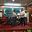 Nazir Nazir ডঃ আখতারুজ্জামান এর লেখাটা যখন পড়েছিলাস তখন ট্রেনে কলিকাতা থেকে ভেলর যাচ্ছিলাম। চমৎকার লেখা বিধায় যাত্রা শেষে অারো কয়েকবার পড়েছিলাম। আখতার যা লিখেছে তা অনেকের কাছে নতুন হলেও এ গল্পটা অামি বহু অাগে কুষ্টিয়া গভঃ কলেজে পড়া অবস্থায় শুনেছি। তথ্য দিয়েই লেখে। আখতারকে আমি যতখানি জানি অনেকেই হয়তোবা জানেন না। 
ওর লেখার উপকরণ খুব সাদামাঠা হলেও লেখার মুন্সিয়ানার কারনে তা হয়ে ওঠে সার্থক ছোট গল্প। এখানে যে ঘটনার রটনা হচ্ছে তার সমান্তনরাল উদাহরণ না দিলেই না। কুস্টিয়া সরকারি কলেজের ইংরেজি বিভাগের অধ্যাপক ড. অানোয়ারুল করিম এর প্রশ্ন Who first introduced sonnet in inglish? এ প্রশ্নের উত্তর A এবং B sections এর 220 জন ছাত্রের ২৩৯ জন দিতে পারেন নাই। সে সময় ক্লােস ছিল যশোর শিক্ষা বোর্ডের ১ম ও ৭ম স্থান অধিকারী কুষ্টিয়া জেলা সস্কুলের ছাত্র বৃন্দ। কই তাতে তো তাদের মান-সন্মান বা ISC পরিক্ষায় স্থানচূতি ঘটেনি? তবে অামাদের দেশে যেভাবে স্কুলে ছাত্রদের মেধা যাচায় করা হয় তাতে অনেক সময় ক্লাসের ১ম ছাত্র ফাইনাল পরীক্ষায় পাশ মার্কও পায়না। িশক্ষক যদি পড়ানোর পর নিজে গ্রেডিং করতো সেটা হতো যথার্থ। তবে অাখতারের মেধা ও তার জীবন যাত্রা নিয়ে অামাদের অাত্মীয় / অনাত্মীয়দের মাঝে একটা ধাঁদা সব সময়ই লেগে অাছে। ওর কাছে এমন সব বংশানুগতিক তথ্য অাছে বা মােঝ মমাঝে প্রকাশ করে যা জানার পর মুরব্বী গানেরদলও অাশ্চর্য হয়ে যায়। ওর নিয়ে অনেকের লিখা মন্তব্য পড়লেও কী তাই মনে হয়না? বিশেষ করে শেলীর লেখা। এই আমরা -মানে বন্ধু গোত্রের সবাই একত্রে ৩০-৪০ বছর ধরে যে ভাবে ওর বাসা ও কর্মস্থল মিলিয়ে অাড্ডা ও সামাজিক কর্মকান্ড করে চলেছি তার সব ঝামেলা একটা সরকারী অফিসের ভারপ্রাপ্ত কর্মকর্তা হোয়েও শেলী একহাতে হাসিমাখা মুখে সমাল দিচ্ছে। তাতে শেলীর নিজের অফিসেরর কাজেও কোনো দিন কোনো ঘাটতি দেখিনি বরং প্রধান মন্ত্রীর হাত থেকে শ্রেষ্ঠ পুরুস্কারটাও জিতে এনেছে।LikeShow more reactions· Reply · March 23 at 10:54am · EditedRemove